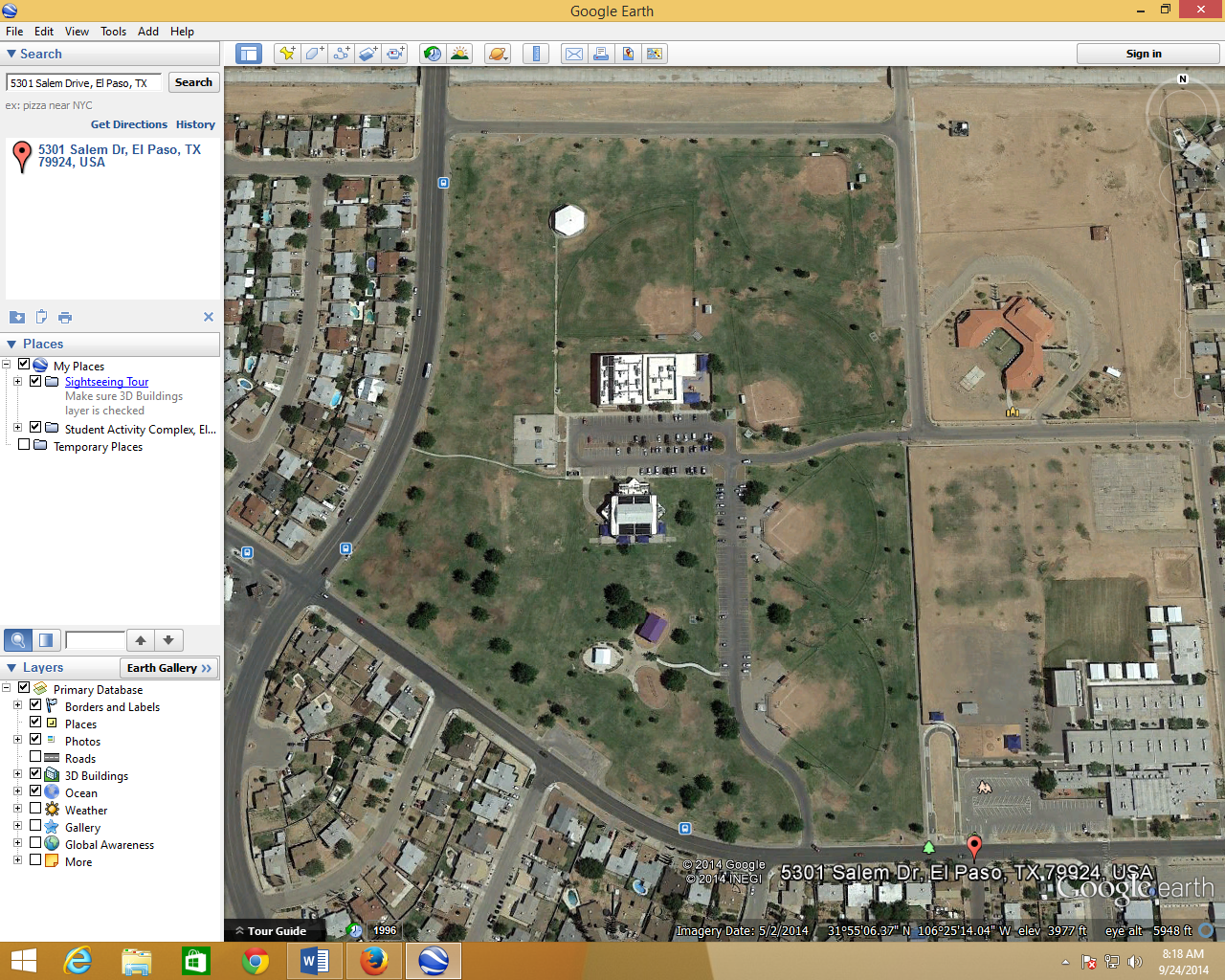 DISTRICT CROSS COUNTRY MEETVETERANS PARKCOURSE:START LINE IS LOCATED CENTER OF THE PARK CLOSE TO SALEM STREET.GREEN ARROWS INDICATE ROUTE THAT WILL BE COMPLETED ONCE. YELLOW ARROWS INDICATE PART OF COURSE TO BE COMPLETED TWICERED ARROWS INDICATE DIRECTION TO THE FINISH LINE